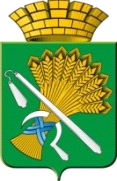 АДМИНИСТРАЦИЯ КАМЫШЛОВСКОГО ГОРОДСКОГО ОКРУГАП О С Т А Н О В Л Е Н И Еот 25.01.2022 N 51О внесении изменений в постановление главы Камышловского городского округа от 09.11.2018 года №965 «Об утверждении муниципальной программы «Развитие социально-экономического комплекса Камышловского городского округа на 2021-2027 годы» (с изменениями внесенными постановлениями от 08.02.2021 №96; от 19.04.2021 №274; от 18.06.2021 №417, от 20.07.2021 № 495, от 24.09.2021 №694, от 14.12.2021 № 926)	В соответствии со статьей 179 Бюджетного кодекса Российской Федерации», с Федеральным законом от 06.10.2003г № 131 «Об общих принципах организации местного самоуправления в Российской Федерации, с Решением Думы Камышловского городского округа от 23.12.2021 № 48 «О внесении изменений в Решение Думы Камышловского городского округа от 10.12.2020 № 555 «О бюджете Камышловского городского округа на 2021 год и плановый период 2022 и 2023 годов», с постановлением главы Камышловского городского округа от 04.10.2013 № 1786 «Об утверждении Порядка формирования и реализации муниципальных программ Камышловского городского округа» (с внесенными изменениями от 24.09.2020 № 632), руководствуясь Уставом Камышловского городского округа, администрация Камышловского городского округаПОСТАНОВЛЯЕТ:1. Внести в муниципальную программу «Развитие социально-экономического комплекса Камышловского городского округа на 2021-2027 годы», утвержденную постановлением главы Камышловского городского округа от 09.11.2018 г. №965 «Об утверждении муниципальной программы «Развитие социально-экономического комплекса Камышловского городского округа на 2021-2027 годы» (с изменениями внесенными постановлениями от 08.02.2021 №96; от 19.04.2021 №274; от 18.06.2021 №417, от 20.07.2021 № 495, от 24.09.2021 №694, от 14.12.2021 № 926), следующие изменения:1.1. В паспорте Программы: строку «Объемы финансирования Программы по годам реализации, тыс.рублей» изложить в следующей редакции:«Всего: 1 585 289 364,78 рублейв том числе: 2021 год - 289 218 923,78 рублей, 2022 год - 232 625 586,00 рублей, 2023 год - 287 648 971,0 рублей, 2024 год - 193 948 971,0 рублей, 2025 год - 193 948 971,0 рублей, 2026 год - 193 948 971,0 рублей,  2027 год - 193 948 971,0 рублей, из них:федеральный бюджет: 138 242 704,16 рублейв том числе:2021 год - 66 836 504,16 рублей, 2022 год - 12 066 700,0 рублей, 2023 год - 11 867 900,0 рублей, 2024 год - 11 867 900,0 рублей, 2025 год - 11 867 900,0 рублей, 2026 год - 11 867 900,0 рублей, 2027 год - 11 867 900,0 рублейобластной бюджет: 661 987 468,23 рублейв том числе:2021 год - 96 176 468,23 рублей, 2022 год - 91 280 500,0 рублей, 2023 год - 94 906 100,0 рублей, 2024 год - 94 906 100,0 рублей, 2025 год - 94 906 100,0 рублей, 2026 год - 94 906 100,0 рублей, 2027 год - 94 906 100,0 рублейместный бюджет: 785 059 192,39в том числе: 2021 год - 126 205 951,39 рублей, 2022 год - 129 278 386,0 рублей, 2023 год - 180 874 971,0 рублей, 2024 год - 87 174 971,0 рублей, 2025 год - 87 174 971,0 рублей, 2026 год - 87 174 971,0 рублей, 2027 год - 87 174 971,0 рублейвнебюджетные источники: 0,00в том числе:2021 год – 0,002022 год – 0,002023 год – 0,002024 год – 0,002025 год – 0,002026 год – 0,00 2027 год – 0,001.2. Приложение №1 «Цели, задачи и целевые показатели реализации муниципальной программы «Развитие социально-экономического комплекса Камышловского городского округа на 2021- 2027 годы» изложить в новой редакции (прилагается).1.3. Приложение №2 «План мероприятий по выполнению программы «Развитие социально - экономического комплекса Камышловского городского округа на 2021-2027 годы» изложить в новой редакции (прилагается).	2. Настоящее постановление разместить на официальном сайте Камышловского городского округа и опубликовать в газете «Камышловские известия».3. Контроль за выполнением настоящего постановления возложить на заместителя главы администрации Камышловского городского округа Власову Е.Н.ГлаваКамышловского городского округа                                                 А.В. Половников